KTP Measurements       Name: ____________________________       Address: __________________________       __________________________________       Contact Details:_____________________       Overall Height: _____________________       Mitre: Head circumference …________cm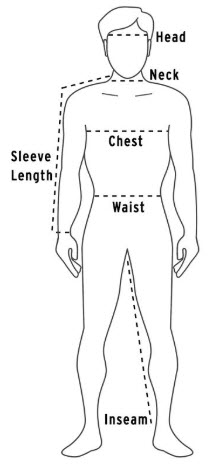        Tunic: Shoulder to below the knee: ______cm       Mantle: shoulder to shin: ___________cm       Chest: ___________cmTunic to hereMantle to here